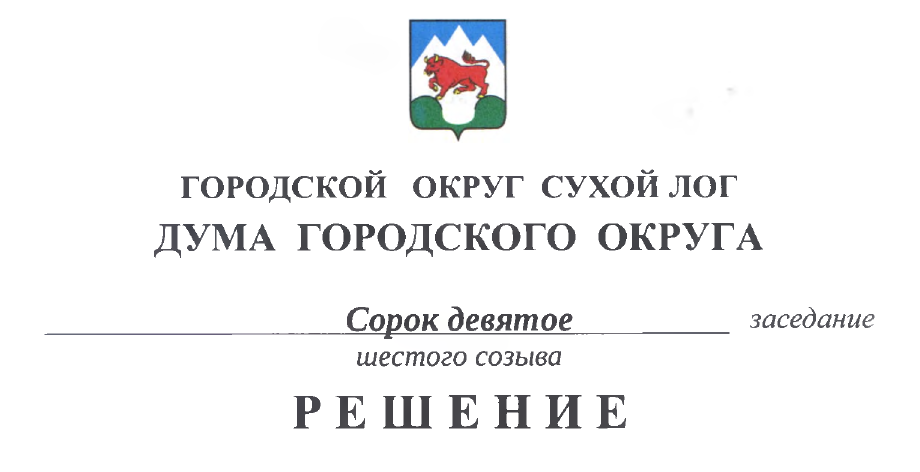 от 29.04.2021                                                                                             № 371-РД О внесении изменений в решение Думы городского округа от 29 января 2015 года № 312-РД «Об утверждении Положения о комиссии по соблюдению требований к служебному поведениюмуниципальных служащих городского округа Сухой Логи урегулированию конфликта интересов»В соответствии с Федеральным законом от 25 декабря 2008 г. № 273-ФЗ «О противодействии коррупции», Указом Президента Российской Федерации от 01 июля 2010 года № 821 «О комиссиях по соблюдению требований к служебному поведению федеральных государственных гражданских служащих и урегулированию конфликта интересов», в целях профилактики коррупционных и иных правонарушений на муниципальной службе городского округа Сухой Лог, Дума городского округа РЕШИЛА:1. Внести в Положение о комиссии по соблюдению требований к служебному поведению муниципальных служащих городского округа Сухой Лог и урегулированию конфликта интересов, утвержденное решением Думы городского округа от 29 января 2015 года №312-РД, с изменениями, внесенными решениями Думы городского округа от 28 мая 2015 года № 340-РД («Знамя Победы» от 02.06.2015 №43), от 29 октября 2015 года № 375-РД («Знамя Победы» от 03.11.2015 №87), от 31 марта 2016 года № 430-РД («Знамя Победы» от 05.04.2016 №26), следующие изменения:1) дополнить пунктами 1.2., 1.3.  следующего содержания:«1.2. Комиссия в своей деятельности руководствуется Конституцией Российской Федерации, федеральными конституционными законами, федеральными законами, актами Президента Российской Федерации и Правительства Российской Федерации, актами Губернатора Свердловской области и Правительства Свердловской области, настоящим Положением, а также муниципальными правовыми актами городского округа Сухой Лог.1.3. Основной задачей Комиссии является содействие органам местного самоуправления городского округа Сухой Лог:1) в обеспечении соблюдения муниципальными служащими ограничений и запретов, требований о предотвращении или урегулировании конфликта интересов, а также в обеспечении исполнения ими обязанностей, установленных Федеральным законом от 25 декабря . № 273-ФЗ «О противодействии коррупции», другими федеральными законами (далее - требования к служебному поведению и (или) требования об урегулировании конфликта интересов);2) в осуществлении в органах местного самоуправления городского округа Сухой Лог мер по предупреждению коррупции.»;2) пункт 7 дополнить абзацем следующего содержания: «Число членов Комиссии, не замещающих должности муниципальной службы в органах местного самоуправления, должно составлять не менее одной четверти от общего числа членов Комиссии.»;3) пункт 9 дополнить абзацем следующего содержания: «Проведение заседаний с участием только членов Комиссии, замещающих должности муниципальной службы в муниципальных органах, недопустимо.»;4) подпункт 4 пункта 10 изложить в следующей редакции:«4) представление руководителем органа местного самоуправления материалов проверки, свидетельствующих о представлении муниципальным служащим недостоверных или неполных сведений, предусмотренных частью 1 статьи 3 Федерального закона от 3 декабря 2012 года № 230-ФЗ «О контроле за соответствием расходов лиц, замещающих государственные должности, и иных лиц их доходам»;»;5) дополнить пунктом 13.3.  следующего содержания:«13.3. Мотивированное заключение, указанное в пунктах 13 и 13.1 настоящего Положения, должно содержать:1) информацию, изложенную в обращении или уведомлении, указанных в абзацах втором и четвертом подпункта 2 и подпункте 5 пункта 10 настоящего Положения;2) информацию, полученную от государственных органов, органов местного самоуправления и заинтересованных организаций на основании запросов;3) мотивированный вывод по результатам предварительного рассмотрения обращений и уведомлений, указанных в абзацах втором и четвертом подпункта 2 и подпункте 5 пункта 10 настоящего Положения, а также рекомендации для принятия одного из решений в соответствии с пунктами 23, 25.1 и 27 настоящего Положения или иного решения.»;6) пункт 30 дополнить абзацем следующего содержания: «Решения Комиссии, за исключением решения, принимаемого по итогам рассмотрения вопроса, указанного в абзаце втором подпункта 2 пункта 10 настоящего Положения, для руководителя органа местного самоуправления носят рекомендательный характер. Решение, принимаемое по итогам рассмотрения вопроса, указанного в абзаце втором подпункта 2 пункта 10 настоящего Положения, носит обязательный характер.»;7)  дополнить пунктами 33.1., 33.2., 33.3  следующего содержания:«33.1. Должностное лицо органа местного самоуправления, осуществляющее полномочия представителя нанимателя муниципального служащего, обязано рассмотреть протокол заседания Комиссии и вправе учесть в пределах своей компетенции содержащиеся в нем рекомендации при принятии решения о применении к муниципальному служащему мер ответственности, предусмотренных нормативными правовыми актами Российской Федерации, а также по иным вопросам организации противодействия коррупции. О рассмотрении рекомендаций Комиссии и принятом решении представитель нанимателя муниципального служащего в письменной форме уведомляет Комиссию в месячный срок со дня поступления к нему протокола заседания Комиссии. Решение оглашается на ближайшем заседании Комиссии и принимается к сведению без обсуждения.33.2. В случае установления Комиссией признаков дисциплинарного проступка в действиях (бездействии) муниципального служащего информация об этом представляется должностному лицу органа местного самоуправления, осуществляющему полномочия представителя нанимателя муниципального служащего, в течение семи календарных дней для решения вопроса о применении к муниципальному служащему мер ответственности, предусмотренных нормативными правовыми актами Российской Федерации.33.3. В случае установления Комиссией факта совершения муниципальным служащим действия (факта бездействия), содержащего признаки административного правонарушения или состава преступления, председатель Комиссии обязан передать информацию о совершении указанного действия (бездействии) и подтверждающие такой факт документы в правоприменительные органы в течение трех календарных дней, а при необходимости - немедленно.»;8) пункт 35 изложить в следующей редакции:«35. Организационно-техническое и документационное обеспечение деятельности Комиссии, а также информирование членов Комиссии о вопросах, включенных в повестку дня, о дате, времени и месте проведения заседания, ознакомление членов Комиссии с материалами, представляемыми для обсуждения на заседании Комиссии, осуществляются отделом муниципальной службы Администрация городского округа Сухой Лог.»;9) пункт 36 исключить. 2. Настоящее решение опубликовать в газете «Знамя Победы» и разместить на официальном сайте городского округа Сухой Лог.3. Контроль исполнения настоящего решения возложить на мандатную комиссию Думы городского округа (И.В. Коновалова).Председатель Думы городского округа					  Е.Г. БыковГлава городского округа							  Р.Ю. Валов